© GSMA © 2020. The GSM Association (“Association”) makes no representation, warranty or undertaking (express or implied) with respect to and does not accept any responsibility for, and disclaims liability for the accuracy or completeness or timeliness of the information contained in this document. The information contained in this document may be subject to change without prior notice. This document has been classified according to the GSMA Document Confidentiality Policy. GSMA meetings are conducted in full compliance with the GSMA Antitrust Policy. IntroductionPurposeThis specification enables the mobile industry to design, develop, and test a new type of mobile terminal called an Artificial Intelligence (AI) Mobile Device.  This specification defines the normative baseline for an AI Mobile Device covering use-cases, applications, requirements and technology to accelerate the deployment of AI technology across the industry for Mobile Network Operators, devices and component manufacturers. This specification contains normative and informative sections. Unless otherwise specified, all sections are normative.The explanation and background information for this specification is available in the GSMA AI Mobile Device Guidelines Study Report 2018 [16].Scope The scope of this specification is to define AI Mobile Device requirements. The AI Mobile Device in this version specifically refers to an AI mobile phone and tablet. Other types of mobile devices like IoT and wearable items may be considered in future releases. Definition of TermsAbbreviationsReferences Requirements SHALL be based on the exact versions as indicated below. However, if the manufacturers use a later release and/or another version this SHALL be indicated. The GSMA will take efforts to continually align with other SDOs for timely information about release plans.The following documents are referred to in the text in such a way that some or all of their content constitutes requirements of this document. For dated references, only the edition cited applies. For updated references, that latest edition of the referenced document (including any amendments) applies.Modal verbs terminologyThe key words “MUST”, “MUST NOT”, “REQUIRED”, “SHALL”, “SHALL NOT”, “SHOULD”, “SHOULD NOT”, “RECOMMENDED”, “MAY”, and “OPTIONAL” in this document are to be interpreted as described in RFC 2119 [1].AI Mobile Device DefinitionAn AI Mobile Device refers to a mobile device that has the following characteristics:On-device computational resources to enable AI deep learning and other AI algorithms based on either dedicated AI hardware or general hardware to support deep learning AI applications.On-device software framework to support the updating of AI deep learning neural networks On-device AI software to perform inferencing using deep neural network modelsThe Requirements of AI Mobile DeviceHardware requirementsAI Mobile Device hardware is required to support AI software applications efficiently.Hardware performance measurements can be found in the Table below TS.47_3.1_REQ_001 to TS.47_3.1_REQ_004 using the modified VGG 16. Alternatively, a better network may be used.Software requirementsAI Mobile Device software requirements:For the existing SDKs and APIs refer to Annex A.1.PerformanceThe device SHALL use a benchmark system (e.g. MLPERF.org, AI-benchmark.com, AIT China Telecom etc.) to generate an inferencing performance report.Deep Learning Application RequirementsDeep Learning applications include but are not limited to biometric functions, image processing, speech, augmented reality (AR) and system optimization categories. Biometric Performance RequirementsOn-Device Image Processing RequirementsOn-Device Image Processing ApplicationsSpeechVoice assistantAugmented Reality (AR)System OptimizationAI Agent (informative)An achievement of deep learning is its extension to the domain of reinforcement learning. In the context of reinforcement learning, an autonomous agent shall learn to perform a task by trial and error, with minimal guidance from the user.Examples of AI agent capabilities but not limited to:An agent is responsible for the decision-making of AI computation offloading, and implements an MEC-first strategy, i.e. abstracting the computation offloading decision function from specific application, and make it become a functional entity on AI mobile device.On-device deep reinforcement learning will enable device to perceive the environment and react autonomously. Supporting more and more autonomous applications will be the trend, which will make an AI Mobile Device significantly different from the smartphone of today.AI agents are software entities which can carry out some actions on behalf of clients with some degree of autonomy.  In general, agents possess five common properties which are autonomy (some level of self-control), adaptiveness (the ability to learn and improve performance with experience), reactivity (the ability to perceive the environment and to respond in a timely fashion to changes that occur), proactivity (the ability not only to act simply in response to their environment but also to exhibit goal-directed behaviour by taking the initiative) and sociability (the ability to interact, communicate and work with other agents). Incorporating an AI agent will dramatically change the landscape of mobile devices. It can act as the “brain” of the mobile device, to control the behaviour and system performance of the device. It can act as the new “entrance of services”, recommend services (applications) to the end user based on context. It can interact with other agents; communication between AI agents can achieve cross-device inference. In the future, the AI agent will become an important feature for defining an AI mobile device.Privacy and security requirements for AI agent (informative)The user and/or management entity via the network shall be informed about how the AI agent may affect them.The user shall be able to lodge a complaint against processing by the AI agent as appropriate.The decisions and recommendations made by the AI agent shall be understandable by a user.The decisions and recommendations made by the AI agent shall be explained in a way that the user is able to understand the result without ambiguity.The user and/or management entity via the network shall be informed how to oppose and override the decision made by the AI agent.An AI agent shall be protected from external threats through a platform of system vulnerability protection with a service which protects the platform and legitimate agents from insecure internal processes. A secure platform shall provide basic security measures of authentication, authorization, availability, confidentiality and integrity.Network Requirements to Support AI Mobile Devices (informative)Computation on AI mobile devices may be improved by offloading to MEC or Cloud to reduce latency and mobile power consumption.  The ubiquitous AI Mobile Device will make AI computation a very important task for the network to bear, which will ultimately drive the network to change.Cloud computing centres may have the ability to provide AI as a service.MEC may have the ability to provide AI as a service, which is equivalent to location service, bandwidth management service and radio network information service, and provide unified open APIs [4].Networks may gradually evolve from a communication platform to a platform that supports both communication and computation, in order to better support edge learning.Privacy and Security RequirementsPrivacy RequirementsApplicable law(s) as related to privacy should be complied with in connection with AI on mobile devices.Security RequirementsApplicable law(s) as related to security should be complied with in connection with AI on mobile devices. Security for AI applicationsAI applications for high security requirements should use the following defence technics on AI models:Defence techniques (e.g. network distillation, adversarial training, adversarial sample detection, etc.) are recommended to be used on AI models to prevent them from evasion attacks.Defence techniques (e.g. training data filtering, regression analysis, ensemble analysis, etc.) are recommended to be used on AI models to prevent them from poisoning attacks.Defence techniques (e.g. encryption algorithm or better, input pre-processing, model pruning, etc.) are recommended to be used on AI models to prevent them from backdoor attacks.Biometric AuthenticationSpeechAugmented RealityInformativeSDK & APICurrently, each chipset vendor has its own set of APIs, which leads to a fragmented ecosystem. Standardising and unifying application APIs is very necessary and highly recommended.The Android Neural Networks API (NNAPI)The Android Neural Networks API (NNAPI) is an Android C API designed for running computationally intensive operations for machine learning on mobile devices. NNAPI is designed to provide a base layer of functionality for higher-level machine learning frameworks (such as TensorFlow Lite, Caffe2, or others) that build and train neural networks.< Official website URL, https://developer.android.com/ndk/downloads>The Snapdragon Neural Processing Engine (SNPE)The Snapdragon Neural Processing Engine (SNPE) is a Qualcomm Snapdragon software accelerated runtime for the execution of deep neural networks. The Qualcomm Neural Processing SDK for artificial intelligence (AI) is designed to help developers run one or more neural network models trained in Caffe/Caffe2, ONNX, or TensorFlow on Snapdragon mobile platforms, whether that is the CPU, GPU or DSP.Official website url, https://developer.qualcomm.com/software/qualcomm-neural-processing-sdkHiAIHiAI is a mobile terminal–oriented artificial intelligence (AI) computing platform that constructs three layers of ecology: service capability openness, application capability openness, and chip capability openness. The three-layer open platform that integrates terminals, chips, and the cloud brings more extraordinary experiences for users and developers. Official website url, https://developer.huawei.com/consumer/en/devservice/doc/2020301NeuroPilotNeuroPilot is MediaTek's AI ecosystem. It embraces the advantages of 'Edge AI', which means the AI processing is done on-device rather than relying on a fast internet connection and Cloud service. However, NeuroPilot doesn't have to use a dedicated AI processor. Its software can intelligently detect what compute resources are available, between CPU, GPU and APU, and automatically choose the best one.Core MLCore ML is an Apple framework that allows developers to easily integrate machine learning (ML) models into apps. Core ML is available on iOS, watchOS, macOS, and tvOS. Core ML introduces a public file format (.mlmodel) for a broad set of ML methods including deep neural networks (convolutional and recurrent), tree ensembles (boosted trees, random forest, decision trees), and generalized linear models. Official website URL, https://developer.apple.com/documentation/coremlMACEMobile AI Compute Engine (MACE) is a deep learning inference framework optimized for mobile heterogeneous computing on Android, iOS, Linux and Windows devices. The design focuses on the following targets:Performance: Runtime is optimized with NEON, OpenCL and Hexagon, and Winograd algorithm is introduced to speed up convolution operations. The initialization is also optimized to be faster.Power consumption: Chip dependent power options like big.LITTLE scheduling, Adreno GPU hints are included as advanced APIs.Responsiveness: UI responsiveness guarantee is sometimes obligatory when running a model. Mechanism like automatically breaking OpenCL kernel into small units is introduced to allow better pre-emption for the UI rendering task.Memory usage and library footprint: Graph level memory allocation optimization and buffer reuse are supported. The core library tries to keep minimum external dependencies to keep the library footprint small.Model protection: Model protection has been the highest priority since the beginning of the design. Various techniques are introduced like converting models to C++ code and literal obfuscations.Platform coverage: Good coverage of recent Qualcomm, MediaTek, Pinecone and other ARM based chips. CPU runtime supports Android, iOS and Linux.Rich model formats support: TensorFlow, Caffe and ONNX model formats are supported.​Official website URL, https://github.com/XiaoMi/maceDocument ManagementDocument HistoryOther InformationIt is our intention to provide a quality product for your use. If you find any errors or omissions, please contact us with your comments. You may notify us at prd@gsma.com Your comments or suggestions & questions are always welcome.Change Request FormChange Request Form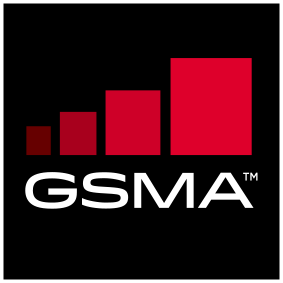 Document Summary Document Summary Official Document Number,  Document Title and Version Number  Official Document TypeChange Request Security ClassificationIs this a new document or a Major or Minor Change?Will this Change Request result in a Major or Minor version update?This document is forInput Editor and OrganisationAdditional ContributorsIssuing Group/ProjectApproving Group/ProjectChange Request Creation DateWhat are the reasons for and benefits of creating this new document or Change Request?Review Log (to be completed by GSMA Support Staff)Review Log (to be completed by GSMA Support Staff)Review Log (to be completed by GSMA Support Staff)Review Log (to be completed by GSMA Support Staff)Workflow StepDocument Review CommentsGSMA Support Staff Name Comments DateStep 1: Change Request Creation (no comments required)Step 1: Change Request Creation (no comments required)Step 1: Change Request Creation (no comments required)Step 1: Change Request Creation (no comments required)Step 2: Document Quality and/or Legal ReviewStep 2: Document Quality and/or Legal ReviewStep 2: Document Quality and/or Legal ReviewStep 2: Document Quality and/or Legal ReviewDocument Quality TeamMinor edits for review Donna Mackay15/10/2019Legal ReviewINSERT COMMENTS HEREPlease enter details for the Legal Review Confirm Legal feedback Record any issues, actions and key decisionsGSMA Support Staff NameDD/MM/YYStep 3: Formal ReviewStep 3: Formal ReviewStep 3: Formal ReviewStep 3: Formal ReviewGroup(s)/Project(s) Review(s) Comments and FeedbackINSERT COMMENTS HEREPlease enter details for the Group(s)/Project(s) Review(s)Record any issues, actions and key decisionsConfirm outcome of Formal Review GSMA Support Staff NameDD/MM/YYStep 4: Formal Approval(s)Step 4: Formal Approval(s)Step 4: Formal Approval(s)Step 4: Formal Approval(s)Group(s)/Project(s) Approval(s) Comments and FeedbackINSERT COMMENTS HEREPlease enter details for the Group(s)/Project(s) Approval(s)Record any issues, actions and key decisionsConfirm outcome of Formal ApprovalGSMA Support Staff NameDD/MM/YYTerm DescriptionDeep LearningDeep learning is an approach to creating rich hierarchical representations through the efficient training of architectures with arbitrarily many layers. Deep learning uses multi-layered networks of simple computing units (or “neurons”). In these neural networks each unit combines a set of input values to produce an output value, which in turn is passed on to other neurons downstream. Neural networks in Deep learning are composed of several hidden layers. [Ref: ISO/IEC 23053, 3.x]Deep Neural Network (DNN)A Deep Neural Network (DNN) is created using the Deep Learning techniques defined above.Facial Photo EnhancementAn application that can do one or more of the following: remove spots, reduce wrinkles, reshape facial features (such as lips, nose, cheeks, ears etc.), remove dark circles, and alter skin tone and other common imperfections when taking selfies.Native APIAPIs provided by the device manufacturer for access to AI hardware (e.g., NPU, CPU, GPU and DSP).Native ApplicationAn application that is pre-installed by the device manufacturer.OPSOperations Per SecondOperations only refers to multiply-accumulate (MAC) operations, not including input, output and other operations, and typically 1 MAC operation = 2 Deep Learning operations; The number of MACs needed to compute an inference on a single image is a common metric to measure the efficiency of the model. The widths of the integer matrix multiplication vary by architecture, dedicated hardware and supported topologies. Any claimed TOPS number depends on several assumptions such as frequency, number of MACs and various other hardware specifications.OPS/wOPS per watt extend that measurement to describe performance efficiency.Software FrameworkA software framework is a universal, reusable software environment that provides particular functionality as part of a larger software platform to facilitate development of software applications, products and solutions. Software frameworks may include support programs, compilers, code libraries, tool sets, and application programming interfaces (APIs) that bring together all the different components to enable development of a project or system.TensorFlowTensorFlow is an end-to-end open source platform for machine learning. It has a comprehensive, flexible ecosystem of tools, libraries and community resources that lets researchers push the state-of-the-art in ML and developers easily build and deploy ML powered applications.TensorFlow LiteTensorFlow Lite is an open source deep learning framework for on-device inference. (https://tensorflow.org/)Third-party ApplicationsAn application installed by the user.Term DescriptionAIArtificial IntelligenceAPIApplication Programming InterfaceARAugmented RealityASRAutomatic Speech RecognitionCaffeConvolutional Architecture for Fast Feature EmbeddingCaffe2Caffe2 is a deep learning framework that provides an easy and straightforward way for experimentation with deep learning by using community contributions of new models and algorithms. Users bring their creations to scale using the power of GPUs in the cloud or to the masses on mobile with Caffe2’s cross-platform libraries. (https://caffe2.ai/docs/caffe-migration.html).CPUCentral Processing UnitDNNDeep Neural NetworkDSPDigital Signal ProcessingFARFalse Acceptance Rate FPEFacial Photo EnhancementFRRFalse Rejection RateGPUGraphics Processing UnitGSMAGlobal System for Mobile Communications, originally Group Special Mobile AssociationMACMultiply-accumulateMECMobile Edge ComputingNLPNatural Language ProcessingNPUNeural Processing UnitSARSpoof Acceptance Rate SDKSoftware Development KitSDOStandards Developing OrganizationSESecure ElementTAFTelecommunication Terminal Industry Forum AssociationTARTrue Acceptance RateTEETrusted Execution EnvironmentTOPSTera Operations Per SecondTTSText-To-SpeechVGGVisual Geometry Group (Department of Engineering Science, University of Oxford)RefDoc NumberTitleRFC 2119“Key words for use in RFCs to Indicate Requirement Levels”, S. Bradner, March 1997. Available at http://www.ietf.org/rfc/rfc2119.txt ISO_IEC_29100Information technology — Security techniques — Privacy frameworkAvailable at https://standards.iso.org/ittf/PubliclyAvailableStandards/index.html or https://www.iso.org/committee/45306.htmlTAF-WG4-AS0026-V1.0.0 2018 TEE-based face recognition security evaluation method for mobile deviceAvailable at http://www.taf.net.cn/Association_standard_detail.aspx?Id=5b2b8d50-7ce7-47ad-b99c-d8e1b1cf7ceeETSI GS MEC Series standards, available at https://www.etsi.org/technologies/multi-access-edge-computingRegulation (EU) 2016/679General Data Protection Regulation Available at https://gdpr-info.eu/GPD_SPE_009TEE System ArchitectureAvailable athttps://globalplatform.org/specs-library/GB/T 35273-2017Information security techniques - Personal information security specificationAvailable at https://www.tc260.org.cn/front/bzcx/yfgbcx.htmlISO/IEC 29101《Information technology — Security techniques — Privacy architecture framework》Available athttps://www.iso.org/standard/75293.htmlPUBLIC LAW 106–102—NOV. 12, 1999Gramm-Leach-Bliley Act (USA)Available athttps://www.congress.gov/106/plaws/publ102/PLAW-106publ102.pdfGB/T36464.4—2018Information technology—Intelligent speech interaction system—Part4:Mobile terminalAvailable athttp://openstd.samr.gov.cn/bzgk/gb/newGbInfo?hcno=7659A1A0BF2EE19723B46BC159057572Wang, Shiqiang, et al. "When edge meets learning: Adaptive control for resource-constrained distributed machine learning." IEEE INFOCOM 2018-IEEE Conference on Computer Communications. IEEE, 2018.Huang, Kaibin, et al. "Communication, Computing, and Learning on the Edge." 2018 IEEE International Conference on Communication Systems (ICCS). IEEE, 2019.Mao, Yuyi, et al. "A survey on mobile edge computing: The communication perspective." IEEE Communications Surveys & Tutorials 19.4 (2017): 2322-2358.Nazer, Bobak, and Michael Gastpar. "Computation over multiple-access channels." IEEE Transactions on information theory 53.10 (2007): 3498-3516.Zhu, Guangxu, and Kaibin Huang. "MIMO over-the-air computation for high-mobility multi-modal sensing." IEEE Internet of Things Journal (2018).Study Report of AI Mobile Device Guidelines https://infocentre2.gsma.com/gp/wg/TS/WorkingDocuments/TSG33_035%20TSG%20Study%20Report%20of%20AI%20Mobile%20Device%20Guidelines%20v2.0.docxRequirement for the modified VGG 16 networkRequirement for the modified VGG 16 networkTS47_3.1_REQ_001An AI Mobile Device SHOULD have a minimum of [1] int8 TOPS.TS47_3.1_REQ_002An AI Mobile Device SHOULD have a minimum of [0.5] float16 TOPSTS47_3.1_REQ_003An AI Mobile Device SHOULD have a minimum of [0.5] int8 TOPS/Watt.TS47_3.1_REQ_004An AI Mobile Device SHOULD have a minimum of [0.3] float16 TOPS/Watt.TS47_3.2_REQ_001An AI Mobile Device SHALL support on-device model updates of an existing deep learning network.TS47_3.2_REQ_002An AI Mobile Device SHALL support native APIs to expose the AI hardware functions.TS47_3.2_REQ_003An AI Mobile Device SHALL support application APIs (See Appendix A) for native and third-party applications to access Computer Vision (CV), Automatic Speech Recognition (ASR), Natural Language Understanding (NLU) models.TS47_3.2_REQ_004An AI Mobile Device SHOULD provide an SDK to convert DNN models from an existing format to the native format of the AI mobile device. Non exhaustive examples of DNN model file format are: *.ckpt or *.pb, *.tflite, *.prototxt, *.pb or *.pth or *.pt, *.jason and *.onnx.TS47_3.2_REQ_005An AI Mobile Device SHOULD provide an SDK to support definition of new customized Deep Learning operators.TS47_3.4.1_REQ_001An AI Mobile Device SHALL implement and certify one or more of the biometric systems defined by TS47_3.4.1_REQ_001.1, TS47_3.4.1_REQ_001.2 and TS47_3.4.1_REQ_001.3.TS47_3.4.1_REQ_001.1An AI Mobile Device SHOULD support a fingerprint biometric system.TS47_3.4.1_REQ_001.2An AI Mobile Device SHOULD support a 2D facial biometric system.TS47_3.4.1_REQ_001.3An AI Mobile Device SHOULD support a 3D facial biometric system.TS47_3.4.1_REQ_002The biometric key performance indicators (KPIs) for the supported biometric system SHOULD be certified by one or more of the following programs:Fast IDentity Online (FIDO) Alliance Biometric Component Certification ProgramInternet Finance Authentication Alliance (IFAA) biometric Certification ProgramTS47_3.4.1_REQ_003An AI Mobile Device supporting 2D facial biometric system SHALL support the biometric KPI requirement TS47_3.4.1_REQ_003.1 for each of the use cases: Device Unlock, Application Login and Payment Authorization.TS47_3.4.1_REQ_003.12D Facial FAR <= [0.002]% and FRR <= [3]% simultaneouslyTS47_3.4.1_REQ_004An AI Mobile Device supporting 3D facial biometric system SHALL support the biometric KPI requirement TS47_3.4.1_REQ_004.1 for each of the use cases: Device Unlock, Application Login and Payment Authorization.TS47_3.4.1_REQ_004.13D Facial FAR <= [0.001]% and FRR <= [3]% simultaneouslyTS47_3.4.1_REQ_005An AI Mobile Device supporting fingerprint biometric system SHALL support the biometric KPI requirement TS47_3.4.1_REQ_005.1 for each of the use cases: Device Unlock, Application Login and Payment Authorization.TS47_3.4.1_REQ_005.1Fingerprint FAR <= [0.002]% and FRR <= [3]% simultaneouslyTS47_3.4.2_REQ_001An AI Mobile Device SHALL have on-device computer vision capabilities which can be directly used by native and third-party applications through an OEM specific API.TS47_3.4.2_REQ_002An AI Mobile Device SHALL have optical character recognition (OCR) capability on the device.TS47_3.4.2_REQ_003An AI Mobile Device SHALL have image detection, image classification and image segmentation capabilities on the device.TS47_3.4.2_REQ_004An AI Mobile Device SHALL have face detection and face clustering capabilities within a group of photos on the device.TS47_3.4.2_REQ_005An AI Mobile Device SHALL have video super-resolution capabilities on the device.TS47_3.4.2_REQ_006An AI Mobile Device SHALL have video classification capabilities on the device.TS47_3.4.2.1_REQ_001The AI Mobile Device SHALL support all of the following applications:Photo scene detection and recognitionIdentification of one or more objects in different scenes such as portraits, landscapes, foods, night scenes and texts, etc.Scene detection capabilities to optimize camera settings for image capture based on scene content. Text detection and recognition of downloaded languages:Different languages.In natural scenes, such as the text on billboards, menus, vehicle license plate, and product descriptions.Of business cards, ID cards, passports, driver licenses, and credit cards.TS47_3.4.2.1_REQ_002The AI Mobile Device SHOULD support, automatic language detectionTS47_3.4.2.1_REQ_003The AI Mobile Device SHOULD provide personalized FPE for users based on gender, age, and skin tone.TS47_3.4.2.1_REQ_004The AI Mobile Device SHOULD support FPE of multiple people in a single photo.TS47_3.4.2.1_REQ_005The AI Mobile Device SHOULD support user adjustment of the FPE level from no enhancement to the max FPE.TS47_3.4.2.1_REQ_006The AI Mobile Device SHOULD support automatic classification of photos in an album by different categories.TS47_3.4.3_REQ_001The AI Mobile Device SHALL have speech ability, including but not limited to voice assistant.TS47_3.4.3.1_REQ_001AI Mobile Device SHALL support voice assistant function. TS47_3.4.3.1_REQ_002The AI Mobile Device SHALL provide Automatic speech recognition (ASR) capabilities.TS47_3.4.3.1_REQ_003The AI Mobile Device SHALL provide Natural Language Understanding (NLU) capabilities.TS47_3.4.3.1_REQ_004The AI Mobile Device SHALL provide Synthesized Voice (Text-To-Speech (TTS)) capabilities.TS47_3.4.3.1_REQ_005The AI Mobile Device SHALL support voice triggerTS47_3.4.3.1_REQ_006It SHOULD support voiceprint recognition for preventing people other than the device’s owner from triggering voice assistant.TS47_3.4.3.1_REQ_006.1In a quiet environment, the following SHALL be required:The true acceptance rate (TAR) >= [90]%, and the false acceptance rate (FAR) of voiceprint recognition <= [20]%. TS47_3.4.3.1_REQ_006.2In a noisy environment, the following SHALL be required:TAR >=[80]%, and FAR of voiceprint recognition <= [20]%.TS47_3.4.3.1_REQ_007The AI Mobile Device SHALL have on-device speech recognition library (i.e. with no access to the Internet) for changing the system setting (e.g. Turn Bluetooth on/off via voice assistant) and invoking the native applications (e.g. send SMS via voice assistant).  TS47_3.4.3.1_REQ_008The AI Mobile Device SHOULD have access to different categories of applications and invoke these applications’ services and functions via voice assistant.TS47_3.4.3.1_REQ_009The AI Mobile Device SHALL support information search by on-device voice assistant.TS47_3.4.3.1_REQ_010The AI Mobile Device SHOULD support interaction with smart devices (e.g. home appliances) via voice assistant.TS47_3.4.4_REQ_001The AI Mobile Device SHOULD provide the following AI capabilities for AR native and third-party applications:Hand gesture recognition Hand skeleton trackingHuman body pose recognition Human body skeleton trackingTS47_3.4.4_REQ_002The AI Mobile Device SHOULD support the following applications:AR EmojiCreating customized AR-based Emoji. Tracking user’s facial movement and expression and render these on the AR-based Emoji.AR videoCompositing real objects with virtual objects and/or virtual backgroundMinimum [30] fps frame rateAR shadow effect and occlusion handling.AR enhanced information text labels should not deviate or disappear from the actual target scene when the AI Mobile Device moves.TS47_3.4.5_REQ_001The AI Mobile Device SHOULD support dynamic system resource allocation and optimization based on feedback provided by on-device sensors measuring environmental conditions combined with continuous learning of user habits and behaviours:1.	Dynamic application management (e.g. pre-loading, closing, put to sleep, control network access) based on user’s habits (e.g. usage duration, frequency).2.	Dynamic application management based on abnormal behaviour detection (e.g. increased memory usage, abnormal power consumption, self-starting in the background)  3.	Dynamic system resource management based on continuous learning of system performance (e.g. memory and storage defragmentation, off-line storage during off-peak periods).4.	Dynamic system resource allocation for high performance applications (e.g., gaming and video).TS47_6.2_REQ_001The AI Mobile Device SHALL use reasonable safeguards appropriate to the privacy, sensitivity, confidentiality and integrity of the information.TS47_6.2_REQ_002The user SHALL always remain in control of the collection of their data and its usage.TS47_6.2.1_REQ_001The security and the robustness of the AI models used by the AI mobile devices SHOULD be guaranteed with appropriate safeguards to protect and prevent Confidentiality, Integrity and Replay attacks.TS47_6.2.1_REQ_002Defence techniques SHOULD take into account for protecting models' training from confidentiality and integrity attacks. For example, in evasion attacks, data can be manipulated to mislead AI models.TS47_6.2.1_REQ_003“Autonomous” AI Mobile Device operations SHALL be controlled,   and/or authorized by the authenticated user.TS47_6.2.1_REQ_004AI Mobile Device operations SHALL be performed in the Secured Environment [6], e.g. A secure boot and upgrade is enforced, and the system integrity is protected.TS47_6.2.1_REQ_005“Data and Meta-Data” for AI Mobile Device SHALL be stored with encryption in the Secured Environment, e.g. Trusted Execution Environment (TEE) [6]TS47_6.2.1_REQ_006The biometric information SHALL use end-to-end encryption.TS47_6.2.1_REQ_007Users' biometric data (such as facial data, fingerprint data, etc.) SHALL be encrypted. Encryption/decryption of the data SHALL be done in a Secured Environment [6] unit, and key materials SHALL also be stored in the Secure Environment (SE) [6].TS47_6.2.1_REQ_008Biometric algorithms (such as face recognition algorithms, fingerprint algorithms, etc.) SHALL run in a private and Secure Environment such as trusted execution environment (TEE) [6].TS47_6.2.1_REQ_009If users' biometric data is replaced, the previous biometric data before the replacement SHALL be deleted completely and permanently and not be recoverable by data rollback.TS47_6.2.1_REQ_010The biometric data SHALL also be wiped and made unrecoverable by a device factory reset.TS47_6.2.1_REQ_011Voiceprint data SHOULD be stored on the device with encryption.TS47_6.2.1_REQ_012The temporary voiceprint data SHALL not remain in the memory after processing.TS47_6.2.1_REQ_013When the voiceprint data is permanently and completely deleted, it SHALL not be recoverable by data rollback.TS47_6.2.1_REQ_014The voiceprint data SHALL also be wiped and made unrecoverable by a device factory reset.TS47_6.2.1_REQ_015Appropriate safeguards SHOULD be used to protect AR applications from malicious application attacks, such as spoofing user with information about the real and/or virtual world, sensory overload attacks, hijacking user's clicks, etc.VersionDateBrief Description of ChangeApproval AuthorityEditor / Company1.0Nov 2019New PRD TSGTG Oct 2019Kay Fritz / VodafoneTypeDescriptionDocument OwnerTerminal Steering Group (TSG)Editor / CompanyKay Fritz / Vodafone